ENTÊTE DE LA PROPRIETE / NOM DE LA PROPRIETERecommandations sanitaires – VIGNESPour la sécurité de tous, merci d’observer ces recommandations avec le plus grand soin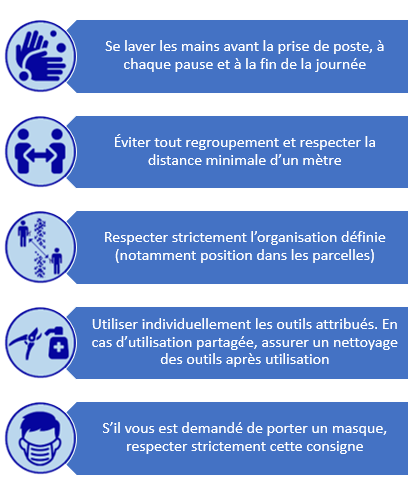 